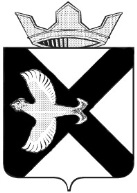 Боровская  поселковая  ДумаР Е Ш Е Н И Е_________  2015 г.							             № ____п.БоровскийТюменского муниципального районаВ соответствии с Бюджетным кодексом Российской Федерации», положением «О бюджетном процессе в муниципальном образовании поселок Боровский»,  Боровская   поселковая Дума Р Е Ш И Л А:Внести изменения в решение Боровской поселковой Думы от 26.11.2014 №547 «О бюджете муниципального образования поселок Боровский на 2015 год и на плановый период 2016 и 2017 годов»:Общий объем доходов бюджета муниципального образования   поселок Боровский в сумме 95 943,5 тыс. рублей1.2.Пункт 1.2 Статьи 1 изложить в следующей редакции: «1.2. Общий объем расходов 119 538,1 тыс. рублей»;1.3.Пункт 1.4 Статьи 1  изложить в следующей редакции: «1.4. Дефицит  бюджета муниципального образования поселок Боровский на 2015 год в сумме 23 594,6 тыс. рублей;1.4. Приложения к решению Боровской поселковой Думы от 26.11.2014 №547 «О бюджете муниципального образования поселок Боровский на 2015 год и на плановый период 2016 и 2017 годов» изложить в  новой редакции:Приложение 1 изложить в редакции согласно Приложению 1 к настоящему решению.Приложение 4 изложить в редакции согласно Приложению 2 к настоящему решению.Приложение 9 изложить в редакции согласно Приложению 3 к настоящему решению.Приложение 11 изложить в редакции согласно Приложению 4 к настоящему решению.Приложение 12 изложить в редакции согласно Приложению 5 к настоящему решению.Приложение 13 изложить в редакции согласно Приложению 6 к настоящему решению.2. Опубликовать настоящее решение на официальном сайте муниципального образования поселок Боровский.3. Контроль за выполнением настоящего решения возложить на планово-бюджетную  комиссию.Председатель Думы                                                                                 С.В.ЛейсПриложение 4к решению Боровской поселковой Думыот 07.09.2015 №668Распределение бюджетных ассигнований  на 2015 год по разделам, подразделам, целевым статьям и группам видов расходов бюджета муниципального образования   поселок БоровскийПриложение 5к решению Боровской поселковой Думыот 07.09.2015 №668Приложение 6к решению Боровской поселковой Думыот 07.09.2015 №668Распределение бюджетных ассигнований на реализацию муниципальных программ в 2015годуПриложение 1к решению Боровской поселковой Думыот 07.09.2015 №668Приложение 2к решению Боровской поселковой Думыот 07.09.2015 №668Безвозмездные поступления в бюджет муниципального образования поселок   Боровский на 2015 год и на плановый период 2016 и 2017 годов(тыс. руб.)Приложение 3к решению Боровской поселковой Думыот 07.09.2015 №668Приложение 1к решению Боровской поселковой Думыот 07.09.2015 №668Приложение 2к решению Боровской поселковой Думыот 07.09.2015 №668Безвозмездные поступления в бюджет муниципального образования поселок   Боровский на 2015 год и на плановый период 2016 и 2017 годов(тыс. руб.)Приложение 3к решению Боровской поселковой Думыот 07.09.2015 №668Приложение 1к решению Боровской поселковой Думыот 07.09.2015 №668Приложение 2к решению Боровской поселковой Думыот 07.09.2015 №668Безвозмездные поступления в бюджет муниципального образования поселок   Боровский на 2015 год и на плановый период 2016 и 2017 годов(тыс. руб.)Приложение 3к решению Боровской поселковой Думыот 07.09.2015 №668Приложение 1к решению Боровской поселковой Думыот 07.09.2015 №668Приложение 2к решению Боровской поселковой Думыот 07.09.2015 №668Безвозмездные поступления в бюджет муниципального образования поселок   Боровский на 2015 год и на плановый период 2016 и 2017 годов(тыс. руб.)Приложение 3к решению Боровской поселковой Думыот 07.09.2015 №668Приложение 1к решению Боровской поселковой Думыот 07.09.2015 №668Приложение 2к решению Боровской поселковой Думыот 07.09.2015 №668Безвозмездные поступления в бюджет муниципального образования поселок   Боровский на 2015 год и на плановый период 2016 и 2017 годов(тыс. руб.)Приложение 3к решению Боровской поселковой Думыот 07.09.2015 №668Приложение 1к решению Боровской поселковой Думыот 07.09.2015 №668Приложение 2к решению Боровской поселковой Думыот 07.09.2015 №668Безвозмездные поступления в бюджет муниципального образования поселок   Боровский на 2015 год и на плановый период 2016 и 2017 годов(тыс. руб.)Приложение 3к решению Боровской поселковой Думыот 07.09.2015 №668Приложение 1к решению Боровской поселковой Думыот 07.09.2015 №668Приложение 2к решению Боровской поселковой Думыот 07.09.2015 №668Безвозмездные поступления в бюджет муниципального образования поселок   Боровский на 2015 год и на плановый период 2016 и 2017 годов(тыс. руб.)Приложение 3к решению Боровской поселковой Думыот 07.09.2015 №668Приложение 1к решению Боровской поселковой Думыот 07.09.2015 №668Приложение 2к решению Боровской поселковой Думыот 07.09.2015 №668Безвозмездные поступления в бюджет муниципального образования поселок   Боровский на 2015 год и на плановый период 2016 и 2017 годов(тыс. руб.)Приложение 3к решению Боровской поселковой Думыот 07.09.2015 №668Распределение бюджетных ассигнований по разделам и подразделам классификации расходов бюджета муниципального образования поселок Боровский на 2015 годРаспределение бюджетных ассигнований по разделам и подразделам классификации расходов бюджета муниципального образования поселок Боровский на 2015 годРаспределение бюджетных ассигнований по разделам и подразделам классификации расходов бюджета муниципального образования поселок Боровский на 2015 годРаспределение бюджетных ассигнований по разделам и подразделам классификации расходов бюджета муниципального образования поселок Боровский на 2015 годРаспределение бюджетных ассигнований по разделам и подразделам классификации расходов бюджета муниципального образования поселок Боровский на 2015 годРаспределение бюджетных ассигнований по разделам и подразделам классификации расходов бюджета муниципального образования поселок Боровский на 2015 годРаспределение бюджетных ассигнований по разделам и подразделам классификации расходов бюджета муниципального образования поселок Боровский на 2015 годРаспределение бюджетных ассигнований по разделам и подразделам классификации расходов бюджета муниципального образования поселок Боровский на 2015 годтыс.руб.тыс.руб.тыс.руб.тыс.руб.тыс.руб.РАСХОДЫРАСХОДЫРАСХОДЫРзРзПрПрГодГодОбщегосударственные вопросыОбщегосударственные вопросыОбщегосударственные вопросы0101000020 971,120 971,1Функционирование Правительства Российской Федерации, высших органов исполнительной власти субъектов Российской Федерации, местных администрацийФункционирование Правительства Российской Федерации, высших органов исполнительной власти субъектов Российской Федерации, местных администрацийФункционирование Правительства Российской Федерации, высших органов исполнительной власти субъектов Российской Федерации, местных администраций0101040416684,416684,4Обеспечение деятельности финансовых, налоговых и таможенных органов и органов финансового (финансово-бюджетного) надзораОбеспечение деятельности финансовых, налоговых и таможенных органов и органов финансового (финансово-бюджетного) надзораОбеспечение деятельности финансовых, налоговых и таможенных органов и органов финансового (финансово-бюджетного) надзора010106061414Обеспечение проведения выборов и референдумовОбеспечение проведения выборов и референдумовОбеспечение проведения выборов и референдумов01010707334334Другие общегосударственные вопросыДругие общегосударственные вопросыДругие общегосударственные вопросы010113133938,73938,7Национальная оборонаНациональная оборонаНациональная оборона0202000018871887Мобилизационная  и вневойсковая подготовкаМобилизационная  и вневойсковая подготовкаМобилизационная  и вневойсковая подготовка0202030318871887Национальная безопасность и правоохранительная деятельностьНациональная безопасность и правоохранительная деятельностьНациональная безопасность и правоохранительная деятельность0303000025582558Защита населения и территории от чрезвычайных ситуаций природного и техногенного характера, гражданская оборона     Защита населения и территории от чрезвычайных ситуаций природного и техногенного характера, гражданская оборона     Защита населения и территории от чрезвычайных ситуаций природного и техногенного характера, гражданская оборона     0303090975,475,4Обеспечение пожарной безопасностиОбеспечение пожарной безопасностиОбеспечение пожарной безопасности030310101972,61972,6Другие вопросы в области национальной безопасности и правоохранительной деятельностиДругие вопросы в области национальной безопасности и правоохранительной деятельностиДругие вопросы в области национальной безопасности и правоохранительной деятельности03031414510510Национальная экономикаНациональная экономикаНациональная экономика040400003631,63631,6Дорожное хозяйство (дорожные фонды)Дорожное хозяйство (дорожные фонды)Дорожное хозяйство (дорожные фонды)040409093531,63531,6Другие вопросы в области национальной экономикиДругие вопросы в области национальной экономикиДругие вопросы в области национальной экономики04041212100100Жилищно-коммунальное хозяйствоЖилищно-коммунальное хозяйствоЖилищно-коммунальное хозяйство0505000053377,153377,1Жилищное хозяйствоЖилищное хозяйствоЖилищное хозяйство05050101625,4625,4Коммунальное хозяйствоКоммунальное хозяйствоКоммунальное хозяйство0505020232834,532834,5БлагоустройствоБлагоустройствоБлагоустройство0505030319917,219917,2ОбразованиеОбразованиеОбразование07070000959959Молодежная политика и оздоровление детейМолодежная политика и оздоровление детейМолодежная политика и оздоровление детей07070707959959Культура и кинематографияКультура и кинематографияКультура и кинематография0808000017777,617777,6КультураКультураКультура0808010117777,617777,6Социальная политикаСоциальная политикаСоциальная политика10100000400400Пенсионное обеспечениеПенсионное обеспечениеПенсионное обеспечение10100101300300Социальное  обеспечение населения10100303100100100Физическая культура и спорт    1111000017976,717976,717976,7Массовый спорт        1111020217976,717976,717976,7ИТОГО РАСХОДОВ119 538,1119 538,1119 538,1НаименованиеРзПрПрЦСРВРСумма,тыс.руб.Общегосударственные вопросы, всего01000020971,1Функционирование Правительства Российской Федерации, высших органов исполнительной власти субъектов Российской Федерации, местных администраций01010416684,4Глава местной администрации (исполнительно-распорядительного органа местной администрации), в рамках программы «Развитие муниципальной службы в муниципальном  образовании поселок Боровский»010104         01070021562Расходы на выплаты персоналу в целях обеспечения выполнения функций государственными (муниципальными) органами, казенными учреждениями, органами управления государственными внебюджетными фондами01010401070021001562Центральный аппарат (обеспечение деятельности органов местного самоуправления), в рамках программы «Развитие муниципальной службы в муниципальном  образовании поселок Боровский»010104010700414009,4Расходы на выплаты персоналу в целях обеспечения выполнения функций государственными (муниципальными) органами, казенными учреждениями, органами управления государственными внебюджетными фондами010104010700410013237,4Закупка товаров, работ и услуг для государственных (муниципальных) нужд0101040107004200769Иные бюджетные ассигнования01010401070048003Центральный аппарат (обеспечение деятельности органов местного самоуправления), в рамках программы «Повышение эффективности управления и распоряжения собственностью муниципального образования поселок Боровский»010104         0207004 1113Закупка товаров, работ и услуг для государственных (муниципальных) нужд01040402070042001113Обеспечение деятельности финансовых, налоговых и таможенных органов и органов финансового (финансово-бюджетного) надзора01060614Иные межбюджетные трансферты, передаваемые органами местного самоуправления муниципального образования бюджету района на решение вопросов местного значения010606990900214Межбюджетные трансферты010606990900250014Обеспечение проведения выборов и референдумов010707334Проведение выборов и референдумов01070799 0 7001  334Закупка товаров, работ и услуг для государственных (муниципальных) нужд01070799 0 7001  200334Другие общегосударственные вопросы0113133938,7Выполнение других обязательств органов местного самоуправления, в рамках реализации программы «Развитие муниципальной службы в муниципальном  образовании поселок Боровский»011313       01 0 70291096,5Закупка товаров, работ и услуг для государственных (муниципальных) нужд01131301 0 7029200518,5Иные бюджетные ассигнования01131301 0 7029800578Выполнение других обязательств органов местного самоуправления, в рамках реализации программы «Повышение эффективности управления и распоряжения собственностью муниципального образования поселок Боровский»01131302 0 70291251,5Закупка товаров, работ и услуг для государственных (муниципальных) нужд01131302 0 7029200651,5Иные бюджетные ассигнования01131302 0 7029800600Оценка недвижимости, признание прав и регулирование отношений по государственной и муниципальной собственности, в рамках реализации программы «Повышение эффективности управления и распоряжения собственностью муниципального образования поселок Боровский»01131302 0 70301590,7Закупка товаров, работ и услуг для государственных (муниципальных) нужд01131302 0 70302001590,7Национальная оборона0200001887Мобилизационная  и вневойсковая подготовка0203031887Осуществление первичного воинского учета на территориях, где отсутствуют военные комиссариаты в рамках программы «Развитие муниципальной службы в муниципальном  образовании поселок Боровский»02030301 0 51181887Расходы на выплаты персоналу в целях обеспечения выполнения функций государственными (муниципальными) органами, казенными учреждениями, органами управления государственными внебюджетными фондами02030301 0 51181001841Закупка товаров, работ и услуг для государственных (муниципальных) нужд02030301 0 511820046Национальная безопасность и правоохранительная деятельность0300002558Защита населения и территории от чрезвычайных ситуаций природного и техногенного характера, гражданская оборона03090975,4Предупреждение и ликвидация последствий чрезвычайных ситуаций и стихийных бедствий природного и техногенного характера в рамках реализации программы «Обеспечение безопасности жизнедеятельности на территории поселка Боровский»03090903 0 703175,4Закупка товаров, работ и услуг для государственных (муниципальных) нужд03090903 0 703120075,4Обеспечение пожарной безопасности0310101972,6Обеспечение функционирования подразделений добровольной пожарной охраны, в рамках реализации программы  «Обеспечение безопасности жизнедеятельности на территории поселка Боровский»03101003 0 70251972,6Закупка товаров, работ и услуг для государственных (муниципальных) нужд03101003 0 70252001972,6Другие вопросы в области национальной безопасности и правоохранительной деятельности031414510Обеспечение деятельности народных дружин, в рамках реализации программы «Обеспечение безопасности жизнедеятельности на территории поселка Боровский»03141403 0 7026510Закупка товаров, работ и услуг для государственных (муниципальных) нужд03141403 0 7026200510Национальная экономика, всего0400003631,6Дорожное хозяйство (дорожные фонды)040909		3531,6Поддержка дорожного хозяйства в рамках программы «Содержаниеавтомобильных дорог муниципального образования поселок Боровский» 04090908 0 77003531,6Закупка товаров, работ и услуг для государственных (муниципальных) нужд04090908 0 77002003531,6Другие вопросы в области национальной экономики041212100Мероприятия по землеустройству и землепользованию, в рамках реализации программы «Повышение эффективности управления и распоряжения собственностью муниципального образования поселок Боровский»0412120207034100Прочая закупка товаров, работ и услуг для муниципальных нужд0412120207034200100Жилищно-коммунальное хозяйство05000053377,2Жилищное хозяйство050101625,4Уплата ежемесячных взносов на капитальный ремонт общего имущества в многоквартирных домах органами местного самоуправления, как собственниками помещений в многоквартирных домах, в рамках реализации программы «Повышение эффективности управления и распоряжения собственностью муниципального образования поселок Боровский»05010102 0 9616625,4Прочая закупка товаров, работ и услуг для муниципальных нужд05010102 0 9616200625,4Коммунальное хозяйство05020232834,5Капитальный ремонт, ремонт объектов теплоснабжения, энергоснабжения, водоснабжения и водоотведения, газоснабжения в рамках программы «Строительство, модернизация и капитальный ремонт объектов коммунальной инфраструктуры муниципального образования поселок Боровский»05020209 0 195325527,1Закупка товаров, работ и услуг для государственных (муниципальных) нужд05020209 0 195320025527,1Мероприятия в области коммунального хозяйства в рамках программы «Строительство, модернизация и капитальный ремонт объектов коммунальной инфраструктуры муниципального образования поселок Боровский»05020209 0 75227307,4Закупка товаров, работ и услуг для государственных (муниципальных) нужд05020209 0 75222006934,4Иные ассигнования05020209 0 7522800373Благоустройство05030319917,2Отдельные мероприятия, осуществляемые в рамках благоустройства в рамках программы «Благоустройство территории муниципального образования поселок Боровский»05030304 0 760019917,2Закупка товаров, работ и услуг для государственных (муниципальных) нужд05030304 0 760020019917,2Образование070000959Молодежная политика и оздоровление детей070707959Мероприятия в области молодежной политики, в рамках реализации программы «Основные направления развития молодежной политики в муниципальном  образовании поселок Боровский»07070705 0 7018959Расходы на выплаты персоналу в целях обеспечения выполнения функций государственными (муниципальными) органами, казенными учреждениями, органами управления государственными внебюджетными фондами07070705 0 7018100760Закупка товаров, работ и услуг для государственных (муниципальных) нужд07070705 0 701820080Иные межбюджетные трансферты, передаваемые органами местного самоуправления муниципального образования бюджету района на решение вопросов местного значения, в рамках программы «Основные направления развития молодежной политики в муниципальном  образовании поселок Боровский»07070705 0 9002119Межбюджетные трансферты07070705 0 9002500119Культура и кинематография, всего08000017777,6Культура08010117777,6Обеспечение деятельности подведомственных учреждений (учреждения культуры), в рамках программы «Основные направления развития культурно-досуговой деятельности в муниципальном образовании поселок Боровский»08010106 0 700517668,6Предоставление субсидий бюджетным, автономным учреждениям и иным некоммерческим организациям08010106 0 700560017668.6Мероприятия в области культуры в рамках программы «Благоустройство территории муниципального образования поселок Боровский»0801010407015109Закупка товаров, работ и услуг для государственных (муниципальных) нужд0801010407015200109Социальная политика, всего100000400Пенсионное обеспечение100101300Доплаты к пенсиям муниципальных служащих10010101 0 7020300Социальное обеспечение и иные выплаты населению10010101 0 7020300300Социальное обеспечение населения100303100Мероприятия в области социальной политики рамках реализации программы «Развитие муниципальной службы в муниципальном  образовании поселок Боровский»10030301 0 7027100Закупка товаров, работ и услуг для государственных (муниципальных) нужд10030301 0 7027200100Физическая культура и спорт11000017976,7Массовый спорт11020217976,7Обеспечение деятельности подведомственных учреждений (учреждения физкультуры и спорта), в рамках программы «Основные направления развития физической культуры  и спорта в муниципальном образовании поселок Боровский»11020207 0 700717976,7Предоставление субсидий бюджетным, автономным учреждениям и иным некоммерческим организациям11020207 0 700760017976,2Всего119538,1Ведомственная структура расходов бюджета по разделам, подразделам, целевым статьям, группам видов расходов классификации расходов бюджетамуниципального образования поселок  Боровский на 2015 годВедомственная структура расходов бюджета по разделам, подразделам, целевым статьям, группам видов расходов классификации расходов бюджетамуниципального образования поселок  Боровский на 2015 годВедомственная структура расходов бюджета по разделам, подразделам, целевым статьям, группам видов расходов классификации расходов бюджетамуниципального образования поселок  Боровский на 2015 годВедомственная структура расходов бюджета по разделам, подразделам, целевым статьям, группам видов расходов классификации расходов бюджетамуниципального образования поселок  Боровский на 2015 годВедомственная структура расходов бюджета по разделам, подразделам, целевым статьям, группам видов расходов классификации расходов бюджетамуниципального образования поселок  Боровский на 2015 годВедомственная структура расходов бюджета по разделам, подразделам, целевым статьям, группам видов расходов классификации расходов бюджетамуниципального образования поселок  Боровский на 2015 годВедомственная структура расходов бюджета по разделам, подразделам, целевым статьям, группам видов расходов классификации расходов бюджетамуниципального образования поселок  Боровский на 2015 годНаименованиеНаименованиеНаименованиеАдми-нистра-торРзПрЦСРВРСумма,тыс.руб.Сумма,тыс.руб.Администрация муниципального образования поселок БоровскийАдминистрация муниципального образования поселок БоровскийАдминистрация муниципального образования поселок Боровский066Общегосударственные вопросы, всегоОбщегосударственные вопросы, всегоОбщегосударственные вопросы, всего066010020971,120971,1Функционирование Правительства Российской Федерации, высших органов исполнительной власти субъектов Российской Федерации, местных администрацийФункционирование Правительства Российской Федерации, высших органов исполнительной власти субъектов Российской Федерации, местных администрацийФункционирование Правительства Российской Федерации, высших органов исполнительной власти субъектов Российской Федерации, местных администраций066010416684,416684,4Глава местной администрации (исполнительно-распорядительного органа местной администрации), в рамках программы «Развитие муниципальной службы в муниципальном  образовании поселок Боровский»Глава местной администрации (исполнительно-распорядительного органа местной администрации), в рамках программы «Развитие муниципальной службы в муниципальном  образовании поселок Боровский»Глава местной администрации (исполнительно-распорядительного органа местной администрации), в рамках программы «Развитие муниципальной службы в муниципальном  образовании поселок Боровский»0660104         010700215621562Расходы на выплаты персоналу в целях обеспечения выполнения функций государственными (муниципальными) органами, казенными учреждениями, органами управления государственными внебюджетными фондамиРасходы на выплаты персоналу в целях обеспечения выполнения функций государственными (муниципальными) органами, казенными учреждениями, органами управления государственными внебюджетными фондамиРасходы на выплаты персоналу в целях обеспечения выполнения функций государственными (муниципальными) органами, казенными учреждениями, органами управления государственными внебюджетными фондами0660104010700210015621562Центральный аппарат (обеспечение деятельности органов местного самоуправления), в рамках программы «Развитие муниципальной службы в муниципальном  образовании поселок Боровский»Центральный аппарат (обеспечение деятельности органов местного самоуправления), в рамках программы «Развитие муниципальной службы в муниципальном  образовании поселок Боровский»Центральный аппарат (обеспечение деятельности органов местного самоуправления), в рамках программы «Развитие муниципальной службы в муниципальном  образовании поселок Боровский»0660104010700414009,414009,4Расходы на выплаты персоналу в целях обеспечения выполнения функций государственными (муниципальными) органами, казенными учреждениями, органами управления государственными внебюджетными фондамиРасходы на выплаты персоналу в целях обеспечения выполнения функций государственными (муниципальными) органами, казенными учреждениями, органами управления государственными внебюджетными фондамиРасходы на выплаты персоналу в целях обеспечения выполнения функций государственными (муниципальными) органами, казенными учреждениями, органами управления государственными внебюджетными фондами0660104010700410013237,413237,4Закупка товаров, работ и услуг для государственных (муниципальных) нуждЗакупка товаров, работ и услуг для государственных (муниципальных) нуждЗакупка товаров, работ и услуг для государственных (муниципальных) нужд06601040107004200769769Иные бюджетные ассигнованияИные бюджетные ассигнованияИные бюджетные ассигнования0660104010700480033Центральный аппарат (обеспечение деятельности органов местного самоуправления), в рамках программы «Повышение эффективности управления и распоряжения собственностью муниципального образования поселок Боровский»Центральный аппарат (обеспечение деятельности органов местного самоуправления), в рамках программы «Повышение эффективности управления и распоряжения собственностью муниципального образования поселок Боровский»Центральный аппарат (обеспечение деятельности органов местного самоуправления), в рамках программы «Повышение эффективности управления и распоряжения собственностью муниципального образования поселок Боровский»0660104020700411131113Закупка товаров, работ и услуг для государственных (муниципальных) нуждЗакупка товаров, работ и услуг для государственных (муниципальных) нуждЗакупка товаров, работ и услуг для государственных (муниципальных) нужд0660104020700420011131113Обеспечение деятельности финансовых, налоговых и таможенных органов и органов финансового (финансово-бюджетного) надзораОбеспечение деятельности финансовых, налоговых и таможенных органов и органов финансового (финансово-бюджетного) надзораОбеспечение деятельности финансовых, налоговых и таможенных органов и органов финансового (финансово-бюджетного) надзора06601061414Иные межбюджетные трансферты, передаваемые органами местного самоуправления муниципального образования бюджету района на решение вопросов местного значенияИные межбюджетные трансферты, передаваемые органами местного самоуправления муниципального образования бюджету района на решение вопросов местного значенияИные межбюджетные трансферты, передаваемые органами местного самоуправления муниципального образования бюджету района на решение вопросов местного значения066010699090021414Межбюджетные трансфертыМежбюджетные трансфертыМежбюджетные трансферты066010699090025001414Обеспечение проведения выборов и референдумовОбеспечение проведения выборов и референдумовОбеспечение проведения выборов и референдумов       0660107334334Проведение выборов и референдумовПроведение выборов и референдумовПроведение выборов и референдумов       066010799 0 7001334334Закупка товаров, работ и услуг для государственных (муниципальных) нуждЗакупка товаров, работ и услуг для государственных (муниципальных) нуждЗакупка товаров, работ и услуг для государственных (муниципальных) нужд      066010799 0 7001200334334Другие общегосударственные вопросыДругие общегосударственные вопросыДругие общегосударственные вопросы06601133938,73938,7Выполнение других обязательств органов местного самоуправления, в рамках реализации программы «Развитие муниципальной службы в муниципальном  образовании поселок Боровский»Выполнение других обязательств органов местного самоуправления, в рамках реализации программы «Развитие муниципальной службы в муниципальном  образовании поселок Боровский»Выполнение других обязательств органов местного самоуправления, в рамках реализации программы «Развитие муниципальной службы в муниципальном  образовании поселок Боровский»0660113       01 0 70291096,51096,5Закупка товаров, работ и услуг для государственных (муниципальных) нуждЗакупка товаров, работ и услуг для государственных (муниципальных) нуждЗакупка товаров, работ и услуг для государственных (муниципальных) нужд066011301 0 7029200518,5518,5Иные бюджетные ассигнованияИные бюджетные ассигнованияИные бюджетные ассигнования066011301 0 7029800578578Выполнение других обязательств органов местного самоуправления, в рамках реализации программы «Повышение эффективности управления и распоряжения собственностью муниципального образования поселок Боровский»Выполнение других обязательств органов местного самоуправления, в рамках реализации программы «Повышение эффективности управления и распоряжения собственностью муниципального образования поселок Боровский»Выполнение других обязательств органов местного самоуправления, в рамках реализации программы «Повышение эффективности управления и распоряжения собственностью муниципального образования поселок Боровский»066011302 0 70291251,51251,5Закупка товаров, работ и услуг для государственных (муниципальных) нуждЗакупка товаров, работ и услуг для государственных (муниципальных) нуждЗакупка товаров, работ и услуг для государственных (муниципальных) нужд066011302 0 7029200651,5651,5Иные бюджетные ассигнованияИные бюджетные ассигнованияИные бюджетные ассигнования066011302 0 7029800600600Оценка недвижимости, признание прав и регулирование отношений по государственной и муниципальной собственности, в рамках реализации программы «Повышение эффективности управления и распоряжения собственностью муниципального образования поселок Боровский»Оценка недвижимости, признание прав и регулирование отношений по государственной и муниципальной собственности, в рамках реализации программы «Повышение эффективности управления и распоряжения собственностью муниципального образования поселок Боровский»Оценка недвижимости, признание прав и регулирование отношений по государственной и муниципальной собственности, в рамках реализации программы «Повышение эффективности управления и распоряжения собственностью муниципального образования поселок Боровский»066011302 0 70301590,71590,7Закупка товаров, работ и услуг для государственных (муниципальных) нуждЗакупка товаров, работ и услуг для государственных (муниципальных) нуждЗакупка товаров, работ и услуг для государственных (муниципальных) нужд066011302 0 70302001590,71590,7Национальная оборонаНациональная оборонаНациональная оборона066020018871887Мобилизационная  и вневойсковая подготовкаМобилизационная  и вневойсковая подготовкаМобилизационная  и вневойсковая подготовка066020318871887Осуществление первичного воинского учета на территориях, где отсутствуют военные комиссариаты в рамках программы «Развитие муниципальной службы в муниципальном  образовании поселок Боровский»Осуществление первичного воинского учета на территориях, где отсутствуют военные комиссариаты в рамках программы «Развитие муниципальной службы в муниципальном  образовании поселок Боровский»Осуществление первичного воинского учета на территориях, где отсутствуют военные комиссариаты в рамках программы «Развитие муниципальной службы в муниципальном  образовании поселок Боровский»066020301 0 511818871887Расходы на выплаты персоналу в целях обеспечения выполнения функций государственными (муниципальными) органами, казенными учреждениями, органами управления государственными внебюджетными фондамиРасходы на выплаты персоналу в целях обеспечения выполнения функций государственными (муниципальными) органами, казенными учреждениями, органами управления государственными внебюджетными фондамиРасходы на выплаты персоналу в целях обеспечения выполнения функций государственными (муниципальными) органами, казенными учреждениями, органами управления государственными внебюджетными фондами066020301 0 511810018411841Закупка товаров, работ и услуг для государственных (муниципальных) нуждЗакупка товаров, работ и услуг для государственных (муниципальных) нуждЗакупка товаров, работ и услуг для государственных (муниципальных) нужд066020301 0 51182004646Национальная безопасность и правоохранительная деятельностьНациональная безопасность и правоохранительная деятельностьНациональная безопасность и правоохранительная деятельность066030025582558Защита населения и территории от чрезвычайных ситуаций природного и техногенного характера, гражданская оборонаЗащита населения и территории от чрезвычайных ситуаций природного и техногенного характера, гражданская оборонаЗащита населения и территории от чрезвычайных ситуаций природного и техногенного характера, гражданская оборона066030975,475,4Предупреждение и ликвидация последствий чрезвычайных ситуаций и стихийных бедствий природного и техногенного характера в рамках реализации программы «Обеспечение безопасности жизнедеятельности на территории поселка Боровский»Предупреждение и ликвидация последствий чрезвычайных ситуаций и стихийных бедствий природного и техногенного характера в рамках реализации программы «Обеспечение безопасности жизнедеятельности на территории поселка Боровский»Предупреждение и ликвидация последствий чрезвычайных ситуаций и стихийных бедствий природного и техногенного характера в рамках реализации программы «Обеспечение безопасности жизнедеятельности на территории поселка Боровский»066030903 0 703175,475,4Закупка товаров, работ и услуг для государственных (муниципальных) нуждЗакупка товаров, работ и услуг для государственных (муниципальных) нуждЗакупка товаров, работ и услуг для государственных (муниципальных) нужд066030903 0 703120075,475,4Обеспечение пожарной безопасностиОбеспечение пожарной безопасностиОбеспечение пожарной безопасности06603101972,61972,6Обеспечение функционирования подразделений добровольной пожарной охраны, в рамках реализации программы  «Обеспечение безопасности жизнедеятельности на территории поселка Боровский»Обеспечение функционирования подразделений добровольной пожарной охраны, в рамках реализации программы  «Обеспечение безопасности жизнедеятельности на территории поселка Боровский»Обеспечение функционирования подразделений добровольной пожарной охраны, в рамках реализации программы  «Обеспечение безопасности жизнедеятельности на территории поселка Боровский»066031003 0 70251972,61972,6Закупка товаров, работ и услуг для государственных (муниципальных) нуждЗакупка товаров, работ и услуг для государственных (муниципальных) нуждЗакупка товаров, работ и услуг для государственных (муниципальных) нужд066031003 0 70252001972,61972,6Другие вопросы в области национальной безопасности и правоохранительной деятельностиДругие вопросы в области национальной безопасности и правоохранительной деятельностиДругие вопросы в области национальной безопасности и правоохранительной деятельности0660314510510Обеспечение деятельности народных дружин, в рамках реализации программы «Обеспечение безопасности жизнедеятельности на территории поселка Боровский»Обеспечение деятельности народных дружин, в рамках реализации программы «Обеспечение безопасности жизнедеятельности на территории поселка Боровский»Обеспечение деятельности народных дружин, в рамках реализации программы «Обеспечение безопасности жизнедеятельности на территории поселка Боровский»066031403 0 7026510510Закупка товаров, работ и услуг для государственных (муниципальных) нуждЗакупка товаров, работ и услуг для государственных (муниципальных) нуждЗакупка товаров, работ и услуг для государственных (муниципальных) нужд066031403 0 7026200510510Национальная экономика, всегоНациональная экономика, всегоНациональная экономика, всего06604003631,63631,6Дорожное хозяйство (дорожные фонды)Дорожное хозяйство (дорожные фонды)Дорожное хозяйство (дорожные фонды)0660409		3531,6		3531,6Поддержка дорожного хозяйства в рамках программы «Содержание автомобильных дорог муниципального образования поселок Боровский» Поддержка дорожного хозяйства в рамках программы «Содержание автомобильных дорог муниципального образования поселок Боровский» Поддержка дорожного хозяйства в рамках программы «Содержание автомобильных дорог муниципального образования поселок Боровский» 066040908 0 77003531,63531,6Закупка товаров, работ и услуг для государственных (муниципальных) нуждЗакупка товаров, работ и услуг для государственных (муниципальных) нуждЗакупка товаров, работ и услуг для государственных (муниципальных) нужд066040904 0 77002003531,63531,6Другие вопросы в области национальной экономикиДругие вопросы в области национальной экономикиДругие вопросы в области национальной экономики0660412100100Мероприятия по землеустройству и землепользованию, в рамках реализации программы «Повышение эффективности управления и распоряжения собственностью муниципального образования поселок Боровский»Мероприятия по землеустройству и землепользованию, в рамках реализации программы «Повышение эффективности управления и распоряжения собственностью муниципального образования поселок Боровский»Мероприятия по землеустройству и землепользованию, в рамках реализации программы «Повышение эффективности управления и распоряжения собственностью муниципального образования поселок Боровский»06604120207034100100Прочая закупка товаров, работ и услуг для муниципальных нуждПрочая закупка товаров, работ и услуг для муниципальных нуждПрочая закупка товаров, работ и услуг для муниципальных нужд06604120207034200100100Жилищно-коммунальное хозяйствоЖилищно-коммунальное хозяйствоЖилищно-коммунальное хозяйство066050053377,153377,1Жилищное хозяйствоЖилищное хозяйствоЖилищное хозяйство0660501625,4625,4Уплата ежемесячных взносов на капитальный ремонт общего имущества в многоквартирных домах органами местного самоуправления, как собственниками помещений в многоквартирных домах, в рамках реализации программы «Повышение эффективности управления и распоряжения собственностью муниципального образования поселок Боровский»Уплата ежемесячных взносов на капитальный ремонт общего имущества в многоквартирных домах органами местного самоуправления, как собственниками помещений в многоквартирных домах, в рамках реализации программы «Повышение эффективности управления и распоряжения собственностью муниципального образования поселок Боровский»Уплата ежемесячных взносов на капитальный ремонт общего имущества в многоквартирных домах органами местного самоуправления, как собственниками помещений в многоквартирных домах, в рамках реализации программы «Повышение эффективности управления и распоряжения собственностью муниципального образования поселок Боровский»066050102 0 9616625,4625,4Прочая закупка товаров, работ и услуг для муниципальных нуждПрочая закупка товаров, работ и услуг для муниципальных нуждПрочая закупка товаров, работ и услуг для муниципальных нужд066050102 0 9616200625,4625,4Коммунальное хозяйствоКоммунальное хозяйствоКоммунальное хозяйство066050232834,532834,5Капитальный ремонт, ремонт объектов теплоснабжения, энергоснабжения, водоснабжения и водоотведения, газоснабжения в рамках программы «Строительство, модернизация и капитальный ремонт объектов коммунальной инфраструктуры муниципального образования поселок Боровский»Капитальный ремонт, ремонт объектов теплоснабжения, энергоснабжения, водоснабжения и водоотведения, газоснабжения в рамках программы «Строительство, модернизация и капитальный ремонт объектов коммунальной инфраструктуры муниципального образования поселок Боровский»Капитальный ремонт, ремонт объектов теплоснабжения, энергоснабжения, водоснабжения и водоотведения, газоснабжения в рамках программы «Строительство, модернизация и капитальный ремонт объектов коммунальной инфраструктуры муниципального образования поселок Боровский»066050209 0 195325527,125527,1Закупка товаров, работ и услуг для государственных (муниципальных) нуждЗакупка товаров, работ и услуг для государственных (муниципальных) нуждЗакупка товаров, работ и услуг для государственных (муниципальных) нужд066050209 0 195320025527,125527,1Мероприятия в области коммунального хозяйства в рамках программы «Строительство, модернизация и капитальный ремонт объектов коммунальной инфраструктуры муниципального образования поселок Боровский»Мероприятия в области коммунального хозяйства в рамках программы «Строительство, модернизация и капитальный ремонт объектов коммунальной инфраструктуры муниципального образования поселок Боровский»Мероприятия в области коммунального хозяйства в рамках программы «Строительство, модернизация и капитальный ремонт объектов коммунальной инфраструктуры муниципального образования поселок Боровский»066050209 0 75227307,47307,4Закупка товаров, работ и услуг для государственных (муниципальных) нуждЗакупка товаров, работ и услуг для государственных (муниципальных) нуждЗакупка товаров, работ и услуг для государственных (муниципальных) нужд066050209 0 75222006934,46934,4Иные ассигнованияИные ассигнованияИные ассигнования066050209 0 7522800373373БлагоустройствоБлагоустройствоБлагоустройство066050319917,219917,2Отдельные мероприятия, осуществляемые в рамках благоустройства в рамках программы «Благоустройство территории муниципального образования поселок Боровский»Отдельные мероприятия, осуществляемые в рамках благоустройства в рамках программы «Благоустройство территории муниципального образования поселок Боровский»Отдельные мероприятия, осуществляемые в рамках благоустройства в рамках программы «Благоустройство территории муниципального образования поселок Боровский»066050304 0 760019917,219917,2Закупка товаров, работ и услуг для государственных (муниципальных) нуждЗакупка товаров, работ и услуг для государственных (муниципальных) нуждЗакупка товаров, работ и услуг для государственных (муниципальных) нужд066050304 0 760020019917,219917,2ОбразованиеОбразованиеОбразование0660700959959Молодежная политика и оздоровление детейМолодежная политика и оздоровление детейМолодежная политика и оздоровление детей0660707959959Мероприятия в области молодежной политики, в рамках реализации программы «Основные направления развития молодежной политики в муниципальном  образовании поселок Боровский»Мероприятия в области молодежной политики, в рамках реализации программы «Основные направления развития молодежной политики в муниципальном  образовании поселок Боровский»Мероприятия в области молодежной политики, в рамках реализации программы «Основные направления развития молодежной политики в муниципальном  образовании поселок Боровский»066070705 0 7018959959Расходы на выплаты персоналу в целях обеспечения выполнения функций государственными (муниципальными) органами, казенными учреждениями, органами управления государственными внебюджетными фондамиРасходы на выплаты персоналу в целях обеспечения выполнения функций государственными (муниципальными) органами, казенными учреждениями, органами управления государственными внебюджетными фондамиРасходы на выплаты персоналу в целях обеспечения выполнения функций государственными (муниципальными) органами, казенными учреждениями, органами управления государственными внебюджетными фондами066070705 0 7018100760760Закупка товаров, работ и услуг для государственных (муниципальных) нуждЗакупка товаров, работ и услуг для государственных (муниципальных) нуждЗакупка товаров, работ и услуг для государственных (муниципальных) нужд066070705 0 70182008080Иные межбюджетные трансферты, передаваемые органами местного самоуправления муниципального образования бюджету района на решение вопросов местного значения, в рамках программы «Основные направления развития молодежной политики в муниципальном  образовании поселок Боровский»Иные межбюджетные трансферты, передаваемые органами местного самоуправления муниципального образования бюджету района на решение вопросов местного значения, в рамках программы «Основные направления развития молодежной политики в муниципальном  образовании поселок Боровский»Иные межбюджетные трансферты, передаваемые органами местного самоуправления муниципального образования бюджету района на решение вопросов местного значения, в рамках программы «Основные направления развития молодежной политики в муниципальном  образовании поселок Боровский»066070705 0 9002119119Межбюджетные трансфертыМежбюджетные трансфертыМежбюджетные трансферты066070705 0 9002500119119Культура и кинематография, всегоКультура и кинематография, всегоКультура и кинематография, всего066080017777,617777,6КультураКультураКультура066080117777,617777,6Обеспечение деятельности подведомственных учреждений (учреждения культуры), в рамках программы «Основные направления развития культурно-досуговой деятельности в муниципальном образовании поселок Боровский»Обеспечение деятельности подведомственных учреждений (учреждения культуры), в рамках программы «Основные направления развития культурно-досуговой деятельности в муниципальном образовании поселок Боровский»Обеспечение деятельности подведомственных учреждений (учреждения культуры), в рамках программы «Основные направления развития культурно-досуговой деятельности в муниципальном образовании поселок Боровский»066080106 0 700517668,617668,6Предоставление субсидий бюджетным, автономным учреждениям и иным некоммерческим организациямПредоставление субсидий бюджетным, автономным учреждениям и иным некоммерческим организациямПредоставление субсидий бюджетным, автономным учреждениям и иным некоммерческим организациям066080106 0 700560017668.617668.6Мероприятия в области культуры в рамках программы «Благоустройство территории муниципального образования поселок Боровский»Мероприятия в области культуры в рамках программы «Благоустройство территории муниципального образования поселок Боровский»Мероприятия в области культуры в рамках программы «Благоустройство территории муниципального образования поселок Боровский»06608010407015109109Закупка товаров, работ и услуг для государственных (муниципальных) нуждЗакупка товаров, работ и услуг для государственных (муниципальных) нуждЗакупка товаров, работ и услуг для государственных (муниципальных) нужд06608010407015200109109Социальная политика, всегоСоциальная политика, всегоСоциальная политика, всего0661000400400Пенсионное обеспечениеПенсионное обеспечениеПенсионное обеспечение0661001300300Доплаты к пенсиям муниципальных служащихДоплаты к пенсиям муниципальных служащихДоплаты к пенсиям муниципальных служащих066100101 0 7020300300Социальное обеспечение и иные выплаты населениюСоциальное обеспечение и иные выплаты населениюСоциальное обеспечение и иные выплаты населению066100101 0 7020300300300Социальное обеспечение населенияСоциальное обеспечение населенияСоциальное обеспечение населения0661003100100Мероприятия в области социальной политики рамках реализации программы «Развитие муниципальной службы в муниципальном  образовании поселок Боровский»Мероприятия в области социальной политики рамках реализации программы «Развитие муниципальной службы в муниципальном  образовании поселок Боровский»Мероприятия в области социальной политики рамках реализации программы «Развитие муниципальной службы в муниципальном  образовании поселок Боровский»066100301 0 7027100100Закупка товаров, работ и услуг для государственных (муниципальных) нуждЗакупка товаров, работ и услуг для государственных (муниципальных) нуждЗакупка товаров, работ и услуг для государственных (муниципальных) нужд066100301 0 7027200100100Физическая культура и спортФизическая культура и спортФизическая культура и спорт066110017976,717976,7Массовый спортМассовый спортМассовый спорт066110217976,717976,7Обеспечение деятельности подведомственных учреждений (учреждения физкультуры и спорта), в рамках программы «Основные направления развития физической культуры  и спорта в муниципальном образовании поселок Боровский»Обеспечение деятельности подведомственных учреждений (учреждения физкультуры и спорта), в рамках программы «Основные направления развития физической культуры  и спорта в муниципальном образовании поселок Боровский»Обеспечение деятельности подведомственных учреждений (учреждения физкультуры и спорта), в рамках программы «Основные направления развития физической культуры  и спорта в муниципальном образовании поселок Боровский»066110207 0 700717976,717976,7Предоставление субсидий бюджетным, автономным учреждениям и иным некоммерческим организациямПредоставление субсидий бюджетным, автономным учреждениям и иным некоммерческим организациямПредоставление субсидий бюджетным, автономным учреждениям и иным некоммерческим организациям066110207 0 700760017976,717976,7ВсегоВсегоВсего119538,1119538,1Номер программыНаименование программыРзПрЦСРВРСумма,            тыс. руб.МУНИЦИПАЛЬНЫЕ  ПРОГРАММЫ 1Муниципальная  программа «Развитие муниципальной службы в муниципальном  образовании поселок Боровский на 2015-2017 годы»18954,9Общегосударственные вопросы, всего010016667,9Функционирование Правительства Российской Федерации, высших органов исполнительной власти субъектов Российской Федерации, местных администраций010415571,4Глава местной администрации (исполнительно-распорядительного органа местной администрации), в рамках программы «Развитие муниципальной службы в муниципальном  образовании поселок Боровский»0104      01070021562Расходы на выплаты персоналу в целях обеспечения выполнения функций государственными (муниципальными) органами, казенными учреждениями, органами управления государственными внебюджетными фондами010401070021001562Центральный аппарат (обеспечение деятельности органов местного самоуправления), в рамках программы «Развитие муниципальной службы в муниципальном  образовании поселок Боровский»0104010700414009,4Расходы на выплаты персоналу в целях обеспечения выполнения функций государственными (муниципальными) органами, казенными учреждениями, органами управления государственными внебюджетными фондами0104010700410013237,4Закупка товаров, работ и услуг для государственных (муниципальных) нужд01040107004200769Иные бюджетные ассигнования010401070048003Другие общегосударственные вопросы01131096,5Выполнение других обязательств органов местного самоуправления, в рамках реализации программы «Развитие муниципальной службы в муниципальном  образовании поселок Боровский»0113       01 0 70291096,5Закупка товаров, работ и услуг для государственных (муниципальных) нужд011301 0 7029200518,5Иные бюджетные ассигнования011301 0 7029800578Национальная оборона02001887Мобилизационная  и вневойсковая подготовка02031887Осуществление первичного воинского учета на территориях, где отсутствуют военные комиссариаты в рамках программы «Развитие муниципальной службы в муниципальном  образовании поселок Боровский»020301 0 51181887Расходы на выплаты персоналу в целях обеспечения выполнения функций государственными (муниципальными) органами, казенными учреждениями, органами управления государственными внебюджетными фондами020301 0 51181001841Закупка товаров, работ и услуг для государственных (муниципальных) нужд020301 0 511820046Социальная политика, всего1000300Пенсионное обеспечение1001300Доплаты к пенсиям муниципальных служащих100101 0 7020300Социальное обеспечение и иные выплаты населению100101 0 7020300300Социальное обеспечение населения1003100Мероприятия в области социальной политики рамках реализации программы «Развитие муниципальной службы в муниципальном  образовании поселок Боровский»100301 0 7027100Закупка товаров, работ и услуг для государственных (муниципальных) нужд100301 0 70272001002Муниципальная программа «Повышение эффективности управления и распоряжения собственностью муниципального образования поселок Боровский на 2015-2017 годы»4680,6Общегосударственные вопросы, всего01003955,2Функционирование Правительства Российской Федерации, высших органов исполнительной власти субъектов Российской Федерации, местных администраций01041113Центральный аппарат (обеспечение деятельности органов местного самоуправления), в рамках программы «Повышение эффективности управления и распоряжения собственностью муниципального образования поселок Боровский»0104         02 07004 1113Закупка товаров, работ и услуг для государственных (муниципальных) нужд010402070042001113Другие общегосударственные вопросы01132842,2Выполнение других обязательств органов местного самоуправления, в рамках реализации программы «Повышение эффективности управления и распоряжения собственностью муниципального образования поселок Боровский»011302 0 70291251,5Закупка товаров, работ и услуг для государственных (муниципальных) нужд011302 0 7029200651,5Иные бюджетные ассигнования011302 0 7029800600Оценка недвижимости, признание прав и регулирование отношений по государственной и муниципальной собственности, в рамках реализации программы «Повышение эффективности управления и распоряжения собственностью муниципального образования поселок Боровский»011302 0 70301590,7Закупка товаров, работ и услуг для государственных (муниципальных) нужд011302 0 70302001590,7Другие вопросы в области национальной экономики0412100Мероприятия по землеустройству и землепользованию, в рамках реализации программы «Повышение эффективности управления и распоряжения собственностью муниципального образования поселок Боровский»04120207034100Прочая закупка товаров, работ и услуг для муниципальных нужд04120207034200100Жилищно-коммунальное хозяйство0500625.4Жилищное хозяйство0501625.4Уплата ежемесячных взносов на капитальный ремонт общего имущества в многоквартирных домах органами местного самоуправления, как собственниками помещений в многоквартирных домах, в рамках реализации программы «Повышение эффективности управления и распоряжения собственностью муниципального образования поселок Боровский»050102 0 9616625.4Прочая закупка товаров, работ и услуг для муниципальных нужд050102 0 9616200625.43Муниципальная программа "Обеспечение безопасности жизнедеятельности на территории поселка Боровский на 2015-2017 годы»2558Национальная безопасность и правоохранительная деятельность03002558Защита населения и территории от чрезвычайных ситуаций природного и техногенного характера, гражданская оборона030975,4Предупреждение и ликвидация последствий чрезвычайных ситуаций и стихийных бедствий природного и техногенного характера в рамках реализации программы «Обеспечение безопасности жизнедеятельности на территории поселка Боровский»030903 0 703175,4Закупка товаров, работ и услуг для государственных (муниципальных) нужд030903 0 703120075,4Обеспечение пожарной безопасности03101972,6Обеспечение функционирования подразделений добровольной пожарной охраны, в рамках реализации программы  «Обеспечение безопасности жизнедеятельности на территории поселка Боровский»031003 0 70251972,6Закупка товаров, работ и услуг для государственных (муниципальных) нужд031003 0 70252001972,6Другие вопросы в области национальной безопасности и правоохранительной деятельности0314510Обеспечение деятельности народных дружин, в рамках реализации программы «Обеспечение безопасности жизнедеятельности на территории поселка Боровский»031403 0 7026510Закупка товаров, работ и услуг для государственных (муниципальных) нужд031403 0 70262005104Муниципальная программа  “Благоустройство территории муниципального образования поселок Боровский на 2015-2017 годы”20026,2Жилищно-коммунальное хозяйство050019917,2Благоустройство050319917,2Отдельные мероприятия, осуществляемые в рамках благоустройства в рамках программы «Благоустройство территории муниципального образования поселок Боровский»050304 0 760019917,2Закупка товаров, работ и услуг для государственных (муниципальных) нужд050304 0 760020019917,2Культура и кинематография109Культура109Мероприятия в области культуры в рамках программы «Благоустройство территории муниципального образования поселок Боровский»080104 0 7015109Закупка товаров, работ и услуг для государственных (муниципальных) нужд080104 0 70152001095Муниципальная программа «Основные направления развития молодежной политики в муниципальном  образовании поселок Боровский на 2015-2017 годы»959Образование0700959Молодежная политика и оздоровление детей0707959Мероприятия в области молодежной политики, в рамках реализации программы «Основные направления развития молодежной политики в муниципальном  образовании поселок Боровский»070705 0 7018959Расходы на выплаты персоналу в целях обеспечения выполнения функций государственными (муниципальными) органами, казенными учреждениями, органами управления государственными внебюджетными фондами070705 0 7018100760Закупка товаров, работ и услуг для государственных (муниципальных) нужд070705 0 701820080Иные межбюджетные трансферты, передаваемые органами местного самоуправления муниципального образования бюджету района на решение вопросов местного значения, в рамках программы «Основные направления развития молодежной политики в муниципальном  образовании поселок Боровский»070705 0 9002119Межбюджетные трансферты070705 0 90025001196Муниципальная программа «Основные направления развития культурно-досуговой деятельности в муниципальном образовании поселок Боровский на 2015-2017 годы»17668.6Культура и кинематография, всего080017668,6Культура080117668,6Обеспечение деятельности подведомственных учреждений (учреждения культуры), в рамках программы «Основные направления развития культурно-досуговой деятельности в муниципальном образовании поселок Боровский»080106 0 700517668,6Предоставление субсидий бюджетным, автономным учреждениям и иным некоммерческим организациям080106 0 700560017668,67Муниципальная программа «Основные направления развития физической культуры  и спорта в муниципальном образовании поселок Боровский на 2015 -2017 годы»17976,7Физическая культура и спорт110017976,7Массовый спорт110217976,7Обеспечение деятельности подведомственных учреждений (учреждения физкультуры и спорта), в рамках программы «Основные направления развития физической культуры  и спорта в муниципальном образовании поселок Боровский»110207 0 700717976,7Предоставление субсидий бюджетным, автономным учреждениям и иным некоммерческим организациям110207 0 700760017976,78Муниципальная программа «Содержание автомобильных дорог муниципального образования поселок Боровский на 2015-2017 годы»3531,6Национальная экономика, всего04003531,6Дорожное хозяйство (дорожные фонды)04093531,6Поддержка дорожного хозяйства в рамках программы «Содержание автомобильных дорог муниципального образования поселок Боровский» 040908 0 77003531,6Закупка товаров, работ и услуг для государственных (муниципальных) нужд040908 0 77002003531,69Муниципальная программа «Строительство, модернизация и капитальный ремонт объектов коммунальной инфраструктуры муниципального образования поселок Боровский»32834,5Жилищно-коммунальное хозяйство050032834,5Коммунальное хозяйство050232834,5Капитальный ремонт, ремонт объектов теплоснабжения, энергоснабжения, водоснабжения и водоотведения, газоснабжения в рамках программы «Строительство, модернизация и капитальный ремонт объектов коммунальной инфраструктуры муниципального образования поселок Боровский»050209 0 195325527,1Закупка товаров, работ и услуг для государственных (муниципальных) нужд050209 0 195320025527,1Мероприятия в области коммунального хозяйства в рамках программы «Строительство, модернизация и капитальный ремонт объектов коммунальной инфраструктуры муниципального образования поселок Боровский»050209 0 75227307,4Закупка товаров, работ и услуг для государственных (муниципальных) нужд050209 0 75222006934,4Иные ассигнования050209 0 7522800373ВСЕГО119 190,1